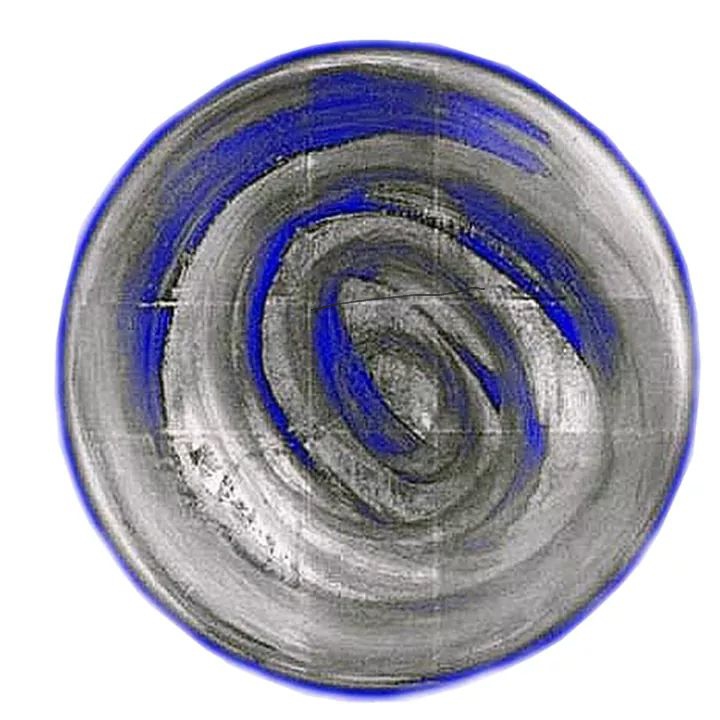 Big Blue Asset Management: Bio- Ethical Research Centre:Area 51:Ellas SECURED PARTY CREDITORS HM GOVERNMENT 2020-056-5342-1Test Study Reference: 20-0110-32210-1191White Female 27 years oldDOB 18/12/1992West Yorkshire Date of trial: July 21st 2020 1st Trial test: 21st September 2020 Final Test Date: 01/12/2021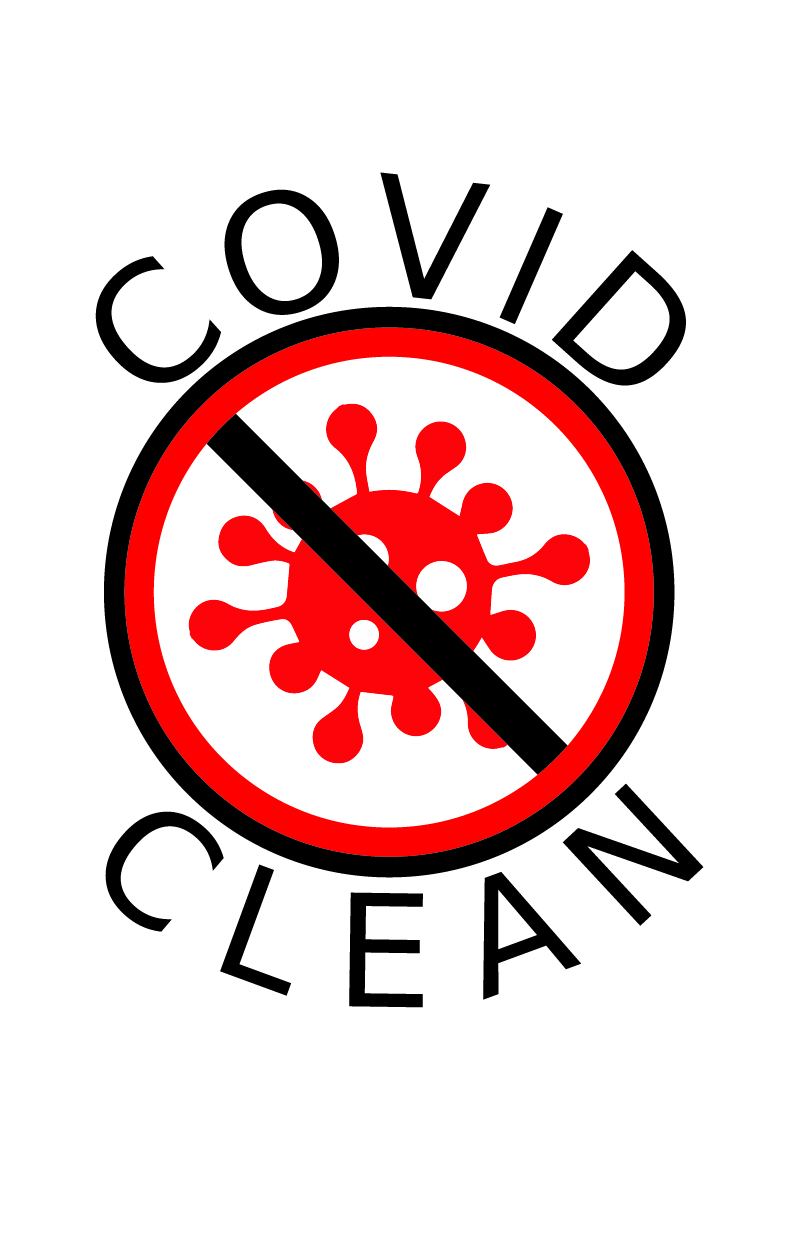 ©“ 